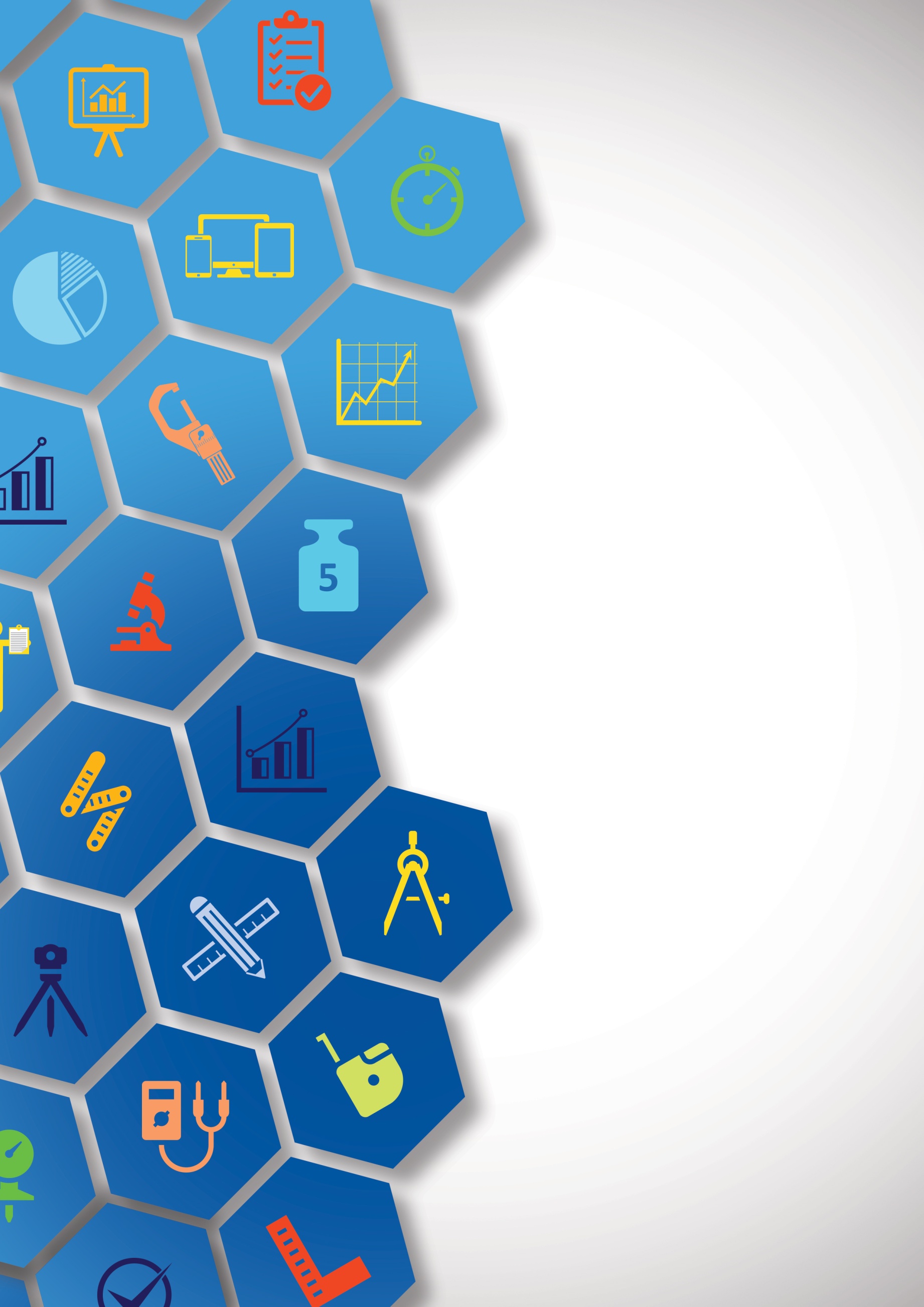 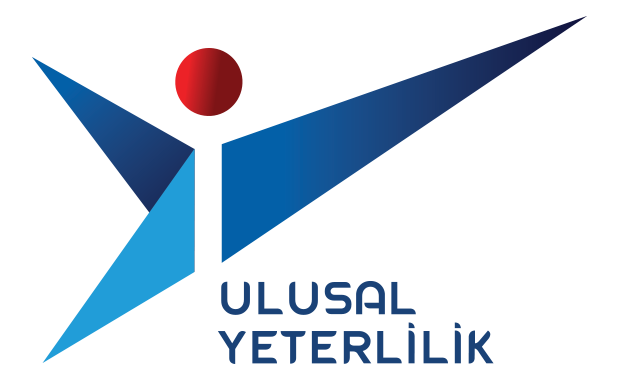 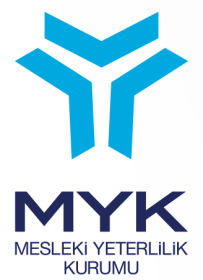 GİRİŞHızlı Servis Restoran (Fast-Food) Eleman Yardımcısı (Seviye 2) Mesleki Yeterliliği (Özel Eğitim), Milli Eğitim Bakanlığı (MEB) Özel Eğitim ve Rehberlik Hizmetleri Genel Müdürlüğü ile 31.10.2023 tarihinde imzalanan İşbirliği Protokolü kapsamında, özel eğitim ihtiyacı olan bireylerin meslek alanlarının tanımlanması, sahip olmaları gereken mesleki yeterlilikler ile mesleki yeterlilik seviyelerinin belirlenmesi ve bu yeterlilikler kapsamında özel eğitim ihtiyacı olan öğrenciler için uygulanan eğitim programlarının düzenlenerek mezun olan öğrencilere mesleki yeterliliklerin kazandırılması amacıyla hazırlanmıştır.Mesleki Yeterlilik, MYK Sağlık ve Sosyal Hizmetler Sektör Komitesi tarafından incelenip değerlendirildikten ve Komitenin uygun görüşü alındıktan sonra, MYK Yönetim Kurulunun ………… tarih ve ………….. sayılı kararı ile onaylanmıştır.
TERİMLER, SİMGELER VE KISALTMALARACİL DURUM PLANI: İşyerlerinde meydana gelebilecek acil durumlarda yapılacak iş ve işlemler dâhil bilgilerin ve uygulamaya yönelik eylemlerin yer aldığı planı,ACİL DURUM: İşyerinin tamamında veya bir kısmında meydana gelebilecek yangın, patlama, tehlikeli kimyasal maddelerden kaynaklanan yayılım, doğal afet gibi acil müdahale, mücadele, ilkyardım veya tahliye gerektiren olayları, geçici depolanması, ara depolanması, geri kazanılması, taşınması, bertarafı ve bertaraf işlemleri sonrası kontrolü ve benzeri işlemleri içeren bir yönetim biçimini,FAST FOOD/ HIZLI SERVİS RESTORAN: Az zamanda çok sayıda tüketiciye hizmet veren, standart yöntemlerle hazırlanmış besinlerin üretildiği ve satıldığı bir yemek sistemini,HİJYEN: Sağlığa zarar verecek şartlardan korunmak için yapılacak uygulamalar ve alınan temizlik önlemlerinin tümünü,ISCO: Uluslararası Standart Meslek Sınıflamasını,İSG: İş Sağlığı ve Güvenliğini,KİŞİSEL BAKIM: Bireyin zihnini ve bedenini sağlıklı tutmak için yapması gereken faaliyetleri, KİŞİSEL HİJYEN: Birey olarak, kendisinin ve başkasının sağlığına zarar verebilecek şartlardan ve uygulamalardan korunmak için alınan önlemleri,KİŞİSEL KORUYUCU DONANIM (KKD): Çalışanı, yürütülen işten kaynaklanan, sağlık ve güvenliği etkileyen bir veya birden fazla riske karşı koruyan, çalışan tarafından giyilen, takılan veya korunma amacıyla tutulan, bu amaca uygun olarak tasarımı yapılmış tüm alet, araç, gereç ve cihazları,LOBİ: Hızlı Servis Restoranlarında müşterilerin yeme-içme için kullandığı bölümü,RAMAK KALA OLAY: İşyerinde meydana gelen; çalışan, işyeri ya da iş ekipmanını zarara uğratma potansiyeli olduğu halde zarara uğratmayan olayı,RİSK DEĞERLENDİRMESİ: İşyerinde var olan ya da dışarıdan gelebilecek tehlikelerin belirlenmesi, bu tehlikelerin riske dönüşmesine yol açan faktörler ile tehlikelerden kaynaklanan risklerin analiz edilerek derecelendirilmesi ve kontrol tedbirlerinin kararlaştırılması amacıyla yapılması gerekli çalışmaları,RİSK: Tehlikeden kaynaklanacak kayıp, yaralanma ya da başka zararlı sonuç meydana gelme ihtimalini,TEHLİKE: İşyerinde var olan ya da dışarıdan gelebilecek, çalışanı veya işyerini etkileyebilecek zarar veya hasar verme potansiyelini, ifade eder.YETERLİLİK BİRİMİ EKLERİEK [A1]-1: Yeterlilik Biriminin Kazandırılması için Tavsiye Edilen Eğitime İlişkin Bilgiler1.İş sağlığı ve güvenliği kuralları bilgisi1.1 Güvenlik uyarı ve yönergeleri1.2 Acil durumlar ve acil durumlara karşı yapılması gerekenler1.3 İSG kuralları ve İSG kurallarına göre iş ekipmanlarının seçimi ve kullanımı1.4 İş hayatında karşılaşabileceği riskler ve risklere karşı uygulayacağı önlemler2. Kişisel bakım ve hijyen ilgili kuralları2.1 Kişisel bakım kuralları2.2 Hijyen kuralları3.Toplumsal yaşam becerileri ile ilgili kuralları3.1 Çalışma hayatının kuralları3.2 Ast ve üst ilişkileri3.3 Genel görgü ve nezaket kuralları3.4 İşyerinde görgü ve nezaket kurallarıEK [A1]-2: Yeterlilik Biriminin Ölçme ve Değerlendirmesinde Kullanılacak Kontrol Listesia) BİLGİLERb) BECERİ VE YETKİNLİKLER-YETERLİLİK BİRİMİ EKLERİEK [A2]-1: Yeterlilik Biriminin Kazandırılması için Tavsiye Edilen Eğitime İlişkin Bilgiler1. İSG ve çevre gereklilikleri1.1 Hızlı serviste ISG kuralları   1.2 Hızlı servis çalışmalarında çevre koruma gerekliliği2. İş organizasyonu yapmaya yardımcı olur.2.1 Hızlı serviste kişisel hazırlıklar2.2 Hızlı servis restoranında hizmet hazırlıkları2.3 Hızlı servis araç gereç ve ekipmanlarını kullanıma hazır hale getirme3. Hızlı servise ve ürün hazırlamaya yardımcı olur.3.1 Hızlı servis ürününü siparişe göre servise hazırlama3.2 Hızlı serviste müşterinin siparişini teslim etmeEK [A2.]-2: Yeterlilik Biriminin Ölçme ve Değerlendirmesinde Kullanılacak Kontrol Listesia) BİLGİLERb) BECERİ VE YETKİNLİKLER(*) Performans sınavında başarılması zorunlu kritik adımlar. YETERLİLİK EKLERİEK 1: Ulusal Yeterlilik Hazırlama Ekibi ve Teknik Çalışma Grubu Üyeleri*Yalnızca meslekle ilgili olan eğitim/deneyim bilgilerine yer verilecektir.EK 2: Görüş İstenen Kişi, Kurum ve KuruluşlarT.C. Çalışma ve Sosyal Güvenlik BakanlığıTürkiye İş Kurumu Türkiye İstatistik Kurumu (TÜİK)Yükseköğretim Kurulu Başkanlığı (YÖK)Türkiye Esnaf ve Sanatkârları Konfederasyonu (TESK)Ankara Ticaret Odası (ATO)İstanbul Ticaret Odası (İTO)Tüm Restoran ve Turizmciler Derneği (TÜRES)Nevşehir Hacı Bektaş Veli Üniversitesi Turizm FakültesiÇorum Hitit Üniversitesi Turizm FakültesiSakarya Uygulamalı Bilimler Üniversitesi Otel Lokanta ve İkram Hizmetleri BölümüEK 3: MYK Sektör Komitesi Üyeleri Münevver Merve HELVACIOĞLU      İş Sağlığı ve Güvenliği Genel MüdürlüğüFatma UZUN                                          Milli Eğitim Bakanlığı Samiye KORKMAZ                              Aile ve Sosyal Hizmetler BakanlığıMüveddet BAYRAKTAR                     Sağlık BakanlığıTuba KAVAKLI                                    Hak İşçi Sendikaları KonfederasyonuDr. Mustafa SÖZEN                              Türkiye Odalar ve Borsalar BirliğiHatice BAYSAL                                    Türkiye Esnaf ve Sanatkârları KonfederasyonuHami TÜRKELİ                                    Türkiye İşveren Sendikaları KonfederasyonuEsra KESKİN                                        Türkiye İşçi Sendikaları KonfederasyonuDr. Hilal DOĞRUÖZ ÖZER                 Mesleki Yeterlilik KurumuEK 4: MYK Yönetim Kurulu ÜyeleriProf. Dr. Mustafa Necmi İLHAN 	Çalışma ve Sosyal Güvenlik Bakanlığı Temsilcisi, Yönetim Kurulu Başkanı Prof. Dr. Mehmet SARIBIYIK 	Yükseköğretim Kurulu Temsilcisi, Başkan Vekili Fethullah GÜNER 			Milli Eğitim Bakanlığı Temsilcisi, Üye Bendevi PALANDÖKEN 		Meslek Kuruluşları Temsilcisi, Üye Eda AKBULUT 			İşçi Sendikaları Konfederasyonları Temsilcisi, Üye Celal KOLOĞLU 			İşveren Sendikaları Konfederasyonu Temsilcisi, ÜyeHIZLI SERVİS RESTORAN(FAST FOOD)ELEMAN YARDIMCISI MESLEKİ YETERLİLİĞİHIZLI SERVİS RESTORAN(FAST FOOD)ELEMAN YARDIMCISI MESLEKİ YETERLİLİĞİHIZLI SERVİS RESTORAN(FAST FOOD)ELEMAN YARDIMCISI MESLEKİ YETERLİLİĞİ1YETERLİLİĞİN ADIHızlı Servis Restoran (Fast-Food) Eleman Yardımcısı2REFERANS KODU………….3SEVİYE24ULUSLARARASI SINIFLANDIRMADAKİ YERİISCO 08: 7512 (Fırıncılar, Pastacılar ve Şekerleme İmalatçıları)5TÜR6KREDİ DEĞERİ7A) YAYIN TARİHİ7B) REVİZYON NO7C) REVİZYON TARİHİ8AMAÇHızlı Servis Restoran (Fast-Food) Eleman Yardımcısı (Seviye 2) mesleğinin özel eğitim ihtiyacı olan bireyler tarafından verimli, kaliteli ve standartlara uygun icra edilmesi ve sürdürülebilmesi için;Adayların sahip olması gereken nitelikleri, bilgi, beceri ve yetkinlikleri tanımlamak, Adayların, geçerli ve güvenilir bir belge ile mesleki yeterliliğini kanıtlamasına olanak vermek, Eğitim sistemine, sınav ve belgelendirme kuruluşlarına referans ve kaynak oluşturmakamacıyla hazırlanmıştır.  9YETERLİLİĞE KAYNAK TEŞKİL EDEN MESLEK STANDART(LAR)I YETERLİLİĞE KAYNAK TEŞKİL EDEN MESLEK STANDART(LAR)I 20UMS0752-3 Hızlı Servis Restoran (Fast-Food) Elemanı (Staff) (Seviye 3) Ulusal Meslek Standardı20UMS0752-3 Hızlı Servis Restoran (Fast-Food) Elemanı (Staff) (Seviye 3) Ulusal Meslek Standardı20UMS0752-3 Hızlı Servis Restoran (Fast-Food) Elemanı (Staff) (Seviye 3) Ulusal Meslek Standardı10YETERLİLİK SINAVINA GİRİŞ ŞART(LAR)IYETERLİLİK SINAVINA GİRİŞ ŞART(LAR)IÖzel eğitim ihtiyacı olan bireylerden aşağıda sayılan belgelerden birini ibraz edenler sınava alınır. - Özel eğitim ihtiyacı olduğuna dair çocuklar için özel gereksinim raporu ve erişkinler için engellilik sağlık kurulu raporu, - Orta öğretim kademesinde özel eğitim programı uygulanan okul veya sınıfı tamamladığına ya da bu okul veya sınıfa devam ettiğine dair belge. Özel eğitim ihtiyacı olan bireylerden aşağıda sayılan belgelerden birini ibraz edenler sınava alınır. - Özel eğitim ihtiyacı olduğuna dair çocuklar için özel gereksinim raporu ve erişkinler için engellilik sağlık kurulu raporu, - Orta öğretim kademesinde özel eğitim programı uygulanan okul veya sınıfı tamamladığına ya da bu okul veya sınıfa devam ettiğine dair belge. Özel eğitim ihtiyacı olan bireylerden aşağıda sayılan belgelerden birini ibraz edenler sınava alınır. - Özel eğitim ihtiyacı olduğuna dair çocuklar için özel gereksinim raporu ve erişkinler için engellilik sağlık kurulu raporu, - Orta öğretim kademesinde özel eğitim programı uygulanan okul veya sınıfı tamamladığına ya da bu okul veya sınıfa devam ettiğine dair belge. 11YETERLİLİĞİN YAPISIYETERLİLİĞİN YAPISI 11-a) Zorunlu Birimler  11-a) Zorunlu Birimler  11-a) Zorunlu Birimler …………………./ A1: İSG, Kişisel Bakım ve Toplumsal Yaşama Uyum ………………… / A2: Hızlı Servis Restoranında Servise Yardımcı Olmak…………………./ A1: İSG, Kişisel Bakım ve Toplumsal Yaşama Uyum ………………… / A2: Hızlı Servis Restoranında Servise Yardımcı Olmak…………………./ A1: İSG, Kişisel Bakım ve Toplumsal Yaşama Uyum ………………… / A2: Hızlı Servis Restoranında Servise Yardımcı Olmak 11-b) Seçmeli Birimler  11-b) Seçmeli Birimler  11-b) Seçmeli Birimler  - - - 11-c) Birimlerin Gruplandırılma Alternatifleri  11-c) Birimlerin Gruplandırılma Alternatifleri  11-c) Birimlerin Gruplandırılma Alternatifleri Adayın yeterlilik belgesi alabilmesi için zorunlu yeterlilik birimlerinin tamamından başarılı olması gereklidir.Adayın yeterlilik belgesi alabilmesi için zorunlu yeterlilik birimlerinin tamamından başarılı olması gereklidir.Adayın yeterlilik belgesi alabilmesi için zorunlu yeterlilik birimlerinin tamamından başarılı olması gereklidir.12ÖLÇME VE DEĞERLENDİRMEÖLÇME VE DEĞERLENDİRMEMesleki Yeterlilik Belgesini elde etmek isteyen adaylar birimlerde tanımlanan sınavlara tabi tutulur.  “11-c) birimlerin gruplandırma alternatifleri ve İlave Öğrenme Çıktıları’’ kısmında belirtilen alternatifler arasından birini seçecek olan aday, seçtiği alternatife ait yeterlilik birimleri için hazırlanmış sınavlara girer. Yeterlilik birimlerindeki teorik ve performansa dayalı sınavları her bir birim için ayrı ayrı yapılabileceği gibi birlikte de yapılabilir. Ancak her birimin değerlendirmesi bağımsız yapılmalıdır.Yeterlilik birimlerinin geçerlilik süresi, birimin başarıldığı tarihten itibaren 2 yıldır. Yeterlilik birimlerinin birleştirilerek bir yeterliliğin elde edilebilmesi için tüm birimlerin geçerliliğini koruyor olması gerekmektedir.Mesleki Yeterlilik Belgesini elde etmek isteyen adaylar birimlerde tanımlanan sınavlara tabi tutulur.  “11-c) birimlerin gruplandırma alternatifleri ve İlave Öğrenme Çıktıları’’ kısmında belirtilen alternatifler arasından birini seçecek olan aday, seçtiği alternatife ait yeterlilik birimleri için hazırlanmış sınavlara girer. Yeterlilik birimlerindeki teorik ve performansa dayalı sınavları her bir birim için ayrı ayrı yapılabileceği gibi birlikte de yapılabilir. Ancak her birimin değerlendirmesi bağımsız yapılmalıdır.Yeterlilik birimlerinin geçerlilik süresi, birimin başarıldığı tarihten itibaren 2 yıldır. Yeterlilik birimlerinin birleştirilerek bir yeterliliğin elde edilebilmesi için tüm birimlerin geçerliliğini koruyor olması gerekmektedir.Mesleki Yeterlilik Belgesini elde etmek isteyen adaylar birimlerde tanımlanan sınavlara tabi tutulur.  “11-c) birimlerin gruplandırma alternatifleri ve İlave Öğrenme Çıktıları’’ kısmında belirtilen alternatifler arasından birini seçecek olan aday, seçtiği alternatife ait yeterlilik birimleri için hazırlanmış sınavlara girer. Yeterlilik birimlerindeki teorik ve performansa dayalı sınavları her bir birim için ayrı ayrı yapılabileceği gibi birlikte de yapılabilir. Ancak her birimin değerlendirmesi bağımsız yapılmalıdır.Yeterlilik birimlerinin geçerlilik süresi, birimin başarıldığı tarihten itibaren 2 yıldır. Yeterlilik birimlerinin birleştirilerek bir yeterliliğin elde edilebilmesi için tüm birimlerin geçerliliğini koruyor olması gerekmektedir.13DEĞERLENDİRİCİ ÖLÇÜTLERİDEĞERLENDİRİCİ ÖLÇÜTLERİDeğerlendirme en az 2 kişiden oluşan bir komisyon tarafından gerçekleştirilir.Birinci Değerlendirici Özel Eğitim Alanı: Özel eğitim alanında en az üç (3) yıl tecrübeye sahip öğretmen veya akademisyen olmak, İkinci Değerlendirici Meslek Alanı: İkinci değerlendirici aşağıda belirtilen kriterlerden en az birini sağlamalıdır. Meslek alanında eğitim veren kurumlarda öğretmen/öğretim üyesi/öğretim görevlisi olarak en az 3 yıl çalışmış olmak, Lisans mezunu olup, ölçme değerlendirmesini yapacağı yeterlilik alanında en az beş (5) yıl deneyime sahip olmak, Önlisans mezunu olup, ölçme değerlendirmesini yapacağı yeterlilik alanında en az yedi (7) yıl deneyime sahip olmak, Mesleki ortaöğretim kurumu mezunu olup, ölçme değerlendirmesini yapacağı yeterlilik alanında en az on (10) yıl deneyime sahip olmak, Ölçme ve değerlendirmesini yapacağı yeterlilik alanında departman şefi/departman sorumlusu olarak fiilen en az on (10) yıl mesleki deneyime sahip olmak. Yukarıdaki özelliklerden en az birine sahip olan ve ölçme ve değerlendirme sürecinde görev alacak değerlendiricilere; sınav ve belgelendirme kuruluşları tarafından mesleki yeterlilik sistemi, kişinin görev alacağı ulusal yeterlilik(ler), ilgili uluslararası/ulusal meslek standart(lar)ı, ölçme değerlendirme, ölçme-değerlendirmede kalite güvencesi ve İSG konularında eğitim sağlanmalıdır.Değerlendirme en az 2 kişiden oluşan bir komisyon tarafından gerçekleştirilir.Birinci Değerlendirici Özel Eğitim Alanı: Özel eğitim alanında en az üç (3) yıl tecrübeye sahip öğretmen veya akademisyen olmak, İkinci Değerlendirici Meslek Alanı: İkinci değerlendirici aşağıda belirtilen kriterlerden en az birini sağlamalıdır. Meslek alanında eğitim veren kurumlarda öğretmen/öğretim üyesi/öğretim görevlisi olarak en az 3 yıl çalışmış olmak, Lisans mezunu olup, ölçme değerlendirmesini yapacağı yeterlilik alanında en az beş (5) yıl deneyime sahip olmak, Önlisans mezunu olup, ölçme değerlendirmesini yapacağı yeterlilik alanında en az yedi (7) yıl deneyime sahip olmak, Mesleki ortaöğretim kurumu mezunu olup, ölçme değerlendirmesini yapacağı yeterlilik alanında en az on (10) yıl deneyime sahip olmak, Ölçme ve değerlendirmesini yapacağı yeterlilik alanında departman şefi/departman sorumlusu olarak fiilen en az on (10) yıl mesleki deneyime sahip olmak. Yukarıdaki özelliklerden en az birine sahip olan ve ölçme ve değerlendirme sürecinde görev alacak değerlendiricilere; sınav ve belgelendirme kuruluşları tarafından mesleki yeterlilik sistemi, kişinin görev alacağı ulusal yeterlilik(ler), ilgili uluslararası/ulusal meslek standart(lar)ı, ölçme değerlendirme, ölçme-değerlendirmede kalite güvencesi ve İSG konularında eğitim sağlanmalıdır.Değerlendirme en az 2 kişiden oluşan bir komisyon tarafından gerçekleştirilir.Birinci Değerlendirici Özel Eğitim Alanı: Özel eğitim alanında en az üç (3) yıl tecrübeye sahip öğretmen veya akademisyen olmak, İkinci Değerlendirici Meslek Alanı: İkinci değerlendirici aşağıda belirtilen kriterlerden en az birini sağlamalıdır. Meslek alanında eğitim veren kurumlarda öğretmen/öğretim üyesi/öğretim görevlisi olarak en az 3 yıl çalışmış olmak, Lisans mezunu olup, ölçme değerlendirmesini yapacağı yeterlilik alanında en az beş (5) yıl deneyime sahip olmak, Önlisans mezunu olup, ölçme değerlendirmesini yapacağı yeterlilik alanında en az yedi (7) yıl deneyime sahip olmak, Mesleki ortaöğretim kurumu mezunu olup, ölçme değerlendirmesini yapacağı yeterlilik alanında en az on (10) yıl deneyime sahip olmak, Ölçme ve değerlendirmesini yapacağı yeterlilik alanında departman şefi/departman sorumlusu olarak fiilen en az on (10) yıl mesleki deneyime sahip olmak. Yukarıdaki özelliklerden en az birine sahip olan ve ölçme ve değerlendirme sürecinde görev alacak değerlendiricilere; sınav ve belgelendirme kuruluşları tarafından mesleki yeterlilik sistemi, kişinin görev alacağı ulusal yeterlilik(ler), ilgili uluslararası/ulusal meslek standart(lar)ı, ölçme değerlendirme, ölçme-değerlendirmede kalite güvencesi ve İSG konularında eğitim sağlanmalıdır.14BELGE GEÇERLİLİK SÜRESİBelgenin geçerlilik süresi beş (5) yıldır.15GÖZETİM SIKLIĞI-16BELGE YENİLEMEDE UYGULANACAK ÖLÇME-
DEĞERLENDİRME YÖNTEMİBeş (5) yıllık geçerlilik süresinin sonunda belge sahibinin performansı aşağıda tanımlanan yöntemlerden en az biri kullanılarak değerlendirmeye tabi tutulur;a)  5 yıl belge geçerlilik süresi içerisinde toplamda en az iki yıl veya son altı ay boyunca ilgili alanda çalıştığını gösteren kayıtları (hizmet dökümü, referans yazısı/mektubu, sözleşme, fatura, portfolyo, vb.) sunmak, b) Yeterlilik kapsamında yer alan yeterlilik birimleri için tanımlanan uygulama sınavlarına katılmak.Değerlendirme sonucu olumlu olan adayların belge geçerlilik süreleri 5 yıl daha uzatılır.17MESLEKTE YATAY ve DİKEY İLERLEME YOLLARI-18YETERLİLİĞİ GELİŞTİREN / KURULUŞ(LAR)Milli Eğitim Bakanlığı Özel Eğitim ve Rehberlik Hizmetleri Genel Müdürlüğü 19YETERLİLİĞİ DOĞRULAYAN SEKTÖR KOMİTESİMYK Sağlık ve Sosyal Hizmetler Sektör KomitesiİSG, KİŞİSEL BAKIM VE TOPLUMSAL YAŞAMA UYUM YETERLİLİK BİRİMİİSG, KİŞİSEL BAKIM VE TOPLUMSAL YAŞAMA UYUM YETERLİLİK BİRİMİİSG, KİŞİSEL BAKIM VE TOPLUMSAL YAŞAMA UYUM YETERLİLİK BİRİMİ1YETERLİLİK BİRİMİ ADIİSG, Kişisel Bakım ve Toplumsal Yaşama Uyum2REFERANS KODU………../A13SEVİYE24KREDİ DEĞERİ5A) YAYIN TARİHİ5B) REVİZYON NO5C) REVİZYON TARİHİ6 YETERLİLİK BİRİMİNE KAYNAK TEŞKİL EDEN MESLEK STANDARDI YETERLİLİK BİRİMİNE KAYNAK TEŞKİL EDEN MESLEK STANDARDI20UMS0752-3 Hızlı Servis Restoran (Fast-Food) Elemanı (Staff) (Seviye 3) Ulusal Meslek Standardı20UMS0752-3 Hızlı Servis Restoran (Fast-Food) Elemanı (Staff) (Seviye 3) Ulusal Meslek Standardı20UMS0752-3 Hızlı Servis Restoran (Fast-Food) Elemanı (Staff) (Seviye 3) Ulusal Meslek Standardı7 ÖĞRENME KAZANIMLARI ÖĞRENME KAZANIMLARIÖğrenme Kazanımı 1: İş sağlığı ve güvenliği kurallarını açıklar. Alt Öğrenme Kazanımları: 1.1 : Güvenlik uyarı ve yönergelerini açıklar. 1.2 : Acil durumlara karşı yapılması gerekenleri açıklar. 1.3 : İSG kurallarına göre iş ekipmanlarının kullanımını açıklar. 1.4 : İş hayatında karşılaşabileceği riskleri açıklar. Öğrenme Kazanımı 2: Kişisel bakım ve hijyen ile ilgili kuralları açıklar. Alt Öğrenme Kazanımları: 2.1: Kişisel bakım kurallarını açıklar. 2.2: Hijyen kurallarını açıklar.Öğrenme Kazanımı 3: Toplumsal yaşam becerileri ile ilgili kuralları açıklar. Alt Öğrenme Kazanımları: 3.1: Çalışma hayatının kurallarını açıklar. 3.2: Görgü ve nezaket kurallarını açıklar. Öğrenme Kazanımı 1: İş sağlığı ve güvenliği kurallarını açıklar. Alt Öğrenme Kazanımları: 1.1 : Güvenlik uyarı ve yönergelerini açıklar. 1.2 : Acil durumlara karşı yapılması gerekenleri açıklar. 1.3 : İSG kurallarına göre iş ekipmanlarının kullanımını açıklar. 1.4 : İş hayatında karşılaşabileceği riskleri açıklar. Öğrenme Kazanımı 2: Kişisel bakım ve hijyen ile ilgili kuralları açıklar. Alt Öğrenme Kazanımları: 2.1: Kişisel bakım kurallarını açıklar. 2.2: Hijyen kurallarını açıklar.Öğrenme Kazanımı 3: Toplumsal yaşam becerileri ile ilgili kuralları açıklar. Alt Öğrenme Kazanımları: 3.1: Çalışma hayatının kurallarını açıklar. 3.2: Görgü ve nezaket kurallarını açıklar. Öğrenme Kazanımı 1: İş sağlığı ve güvenliği kurallarını açıklar. Alt Öğrenme Kazanımları: 1.1 : Güvenlik uyarı ve yönergelerini açıklar. 1.2 : Acil durumlara karşı yapılması gerekenleri açıklar. 1.3 : İSG kurallarına göre iş ekipmanlarının kullanımını açıklar. 1.4 : İş hayatında karşılaşabileceği riskleri açıklar. Öğrenme Kazanımı 2: Kişisel bakım ve hijyen ile ilgili kuralları açıklar. Alt Öğrenme Kazanımları: 2.1: Kişisel bakım kurallarını açıklar. 2.2: Hijyen kurallarını açıklar.Öğrenme Kazanımı 3: Toplumsal yaşam becerileri ile ilgili kuralları açıklar. Alt Öğrenme Kazanımları: 3.1: Çalışma hayatının kurallarını açıklar. 3.2: Görgü ve nezaket kurallarını açıklar. 8 ÖLÇME VE DEĞERLENDİRME ÖLÇME VE DEĞERLENDİRME 8 a) Teorik Sınav 8 a) Teorik Sınav 8 a) Teorik SınavT1) A1 yeterlilik birimine yönelik teorik sınav Ek A1-2’de yer alan “Bilgiler” kontrol listesine göre yapılandırılmış mülakat formatıyla gerçekleştirilir. Yapılandırılmış mülakat sınavına göre adaya en az 16 soru sorulur. Sınavda yanlış cevaplandırılan sorulardan herhangi bir puan indirimi yapılmaz. Her soru yapılandırılmış cevap ve değerlendirme çizelgesine göre değerlendirilir. Sınavda adaylara her soru için ilgili olduğu bilgi ölçütünün kapsamı ve içeriğine uygun süre tanınır. Bu süre yapılandırılan formatta belirtilir. Sözlü sınavda değerlendirme çizelgesine göre soruların en az %70 ‘ine doğru yanıt veren aday başarılı sayılır. Sınav soruları bu birimde teorik sınav ile ölçülmesi öngörülen tüm bilgi ifadelerini (EK A1-2) ölçmelidir. Yapılandırılmış mülakat formatında sınava girecek bireyin yetersizliğine göre alternatif iletişim becerileri kullanılarak da mülakat gerçekleştirilebilir. Örneğin sınava giren bireyin konuşma yetersizliği olması durumunda mülakat, bireyin işaret dili ve/veya görsel materyaller desteği ile cevap verebileceği şekilde yapılandırılır. T1) A1 yeterlilik birimine yönelik teorik sınav Ek A1-2’de yer alan “Bilgiler” kontrol listesine göre yapılandırılmış mülakat formatıyla gerçekleştirilir. Yapılandırılmış mülakat sınavına göre adaya en az 16 soru sorulur. Sınavda yanlış cevaplandırılan sorulardan herhangi bir puan indirimi yapılmaz. Her soru yapılandırılmış cevap ve değerlendirme çizelgesine göre değerlendirilir. Sınavda adaylara her soru için ilgili olduğu bilgi ölçütünün kapsamı ve içeriğine uygun süre tanınır. Bu süre yapılandırılan formatta belirtilir. Sözlü sınavda değerlendirme çizelgesine göre soruların en az %70 ‘ine doğru yanıt veren aday başarılı sayılır. Sınav soruları bu birimde teorik sınav ile ölçülmesi öngörülen tüm bilgi ifadelerini (EK A1-2) ölçmelidir. Yapılandırılmış mülakat formatında sınava girecek bireyin yetersizliğine göre alternatif iletişim becerileri kullanılarak da mülakat gerçekleştirilebilir. Örneğin sınava giren bireyin konuşma yetersizliği olması durumunda mülakat, bireyin işaret dili ve/veya görsel materyaller desteği ile cevap verebileceği şekilde yapılandırılır. T1) A1 yeterlilik birimine yönelik teorik sınav Ek A1-2’de yer alan “Bilgiler” kontrol listesine göre yapılandırılmış mülakat formatıyla gerçekleştirilir. Yapılandırılmış mülakat sınavına göre adaya en az 16 soru sorulur. Sınavda yanlış cevaplandırılan sorulardan herhangi bir puan indirimi yapılmaz. Her soru yapılandırılmış cevap ve değerlendirme çizelgesine göre değerlendirilir. Sınavda adaylara her soru için ilgili olduğu bilgi ölçütünün kapsamı ve içeriğine uygun süre tanınır. Bu süre yapılandırılan formatta belirtilir. Sözlü sınavda değerlendirme çizelgesine göre soruların en az %70 ‘ine doğru yanıt veren aday başarılı sayılır. Sınav soruları bu birimde teorik sınav ile ölçülmesi öngörülen tüm bilgi ifadelerini (EK A1-2) ölçmelidir. Yapılandırılmış mülakat formatında sınava girecek bireyin yetersizliğine göre alternatif iletişim becerileri kullanılarak da mülakat gerçekleştirilebilir. Örneğin sınava giren bireyin konuşma yetersizliği olması durumunda mülakat, bireyin işaret dili ve/veya görsel materyaller desteği ile cevap verebileceği şekilde yapılandırılır.  8 b) Performansa Dayalı Sınav 8 b) Performansa Dayalı Sınav 8 b) Performansa Dayalı Sınav--- 8 c) Ölçme ve Değerlendirmeye İlişkin Diğer Koşullar 8 c) Ölçme ve Değerlendirmeye İlişkin Diğer Koşullar 8 c) Ölçme ve Değerlendirmeye İlişkin Diğer KoşullarAdayın söz konusu birimden başarılı sayılması için T1 sınavından başarılı olması gerekir. Yeterlilik biriminin geçerlilik süresi birimin başarıldığı tarihten itibaren 2 yıldır. Adayın söz konusu birimden başarılı sayılması için T1 sınavından başarılı olması gerekir. Yeterlilik biriminin geçerlilik süresi birimin başarıldığı tarihten itibaren 2 yıldır. Adayın söz konusu birimden başarılı sayılması için T1 sınavından başarılı olması gerekir. Yeterlilik biriminin geçerlilik süresi birimin başarıldığı tarihten itibaren 2 yıldır. 9YETERLİLİK BİRİMİNİ GELİŞTİREN / GÜNCELLEYEN
KURUM/KURULUŞ(LAR)Milli Eğitim Bakanlığı Özel Eğitim ve Rehberlik Hizmetleri Genel Müdürlüğü 10YETERLİLİK BİRİMİNİ DOĞRULAYAN
SEKTÖR KOMİTESİ MYK Sağlık ve Sosyal Hizmetler  Sektör KomitesiNoBilgi İfadesiUMS İlgiliBölümYeterlilik Birimi Alt Öğrenme Kazanımı Değerlendirme AracıBG.1İşyerine ve yapılan çalışmaya özgü sağlık ve güvenlik işaretlerini sıralar.-1.1T1BG.2Sağlık ve güvenlik işaretlerinin doğru kullanım şekillerini açıklar. -1.1T1BG.3Acil durumların neler olduğunu sıralar. A.3.1-21.2T1BG.4Acil durumlarda ne yapması gerektiğini tanımlar. A.3.1-21.2T1BG.5İş ekipmanlarını listeler.B.3.1-61.3T1BG.6İş ekipmanları ile çalışırken uyması gereken sağlık ve güvenlik talimatlarını sıralar.B.3.1-61.3T1BG.7Çalışma ortamındaki riskleri sıralar. A.2.11.4T1BG.8Çalışma ortamındaki risklere karşı alması gereken güvenlik tedbirlerini açıklar. A.2.1-2 A.3.11.4T1BG.9Kişisel bakımın önemini ifade eder.A.6.22.1T1BG.10Çalışma ortamının gerektirdiği şekilde yapması gereken kişisel bakım ve temizliği ifade eder.A.6.1-42.1T1BG.11İşi ile ilgili dikkat etmesi gereken hijyen kurallarını sıralar. A.6.1A.6.3-42.2T1BG.12İşi ile ilgili hijyen kurallarının önemini açıklar. A.6.1A.6.3-42.2T1BG.13İşinin gerektirdiği çalışma hayatına ait temel kuralları ifade eder. A.5.3-43.1T1BG.14Ast ve üst pozisyondaki personele yönelik görevleri açıklar. A.2.2B.1.23.1T1BG.15Genel nezaket ve görgü kurallarını sıralar.C.3.53.2T1BG.16İşyerindeki nezaket ve görgü kurallarını listeler.C.3.53.2T1HIZLI SERVİS RESTORANINDA SERVİSE YARDIMCI OLMAK YETERLİLİK BİRİMİHIZLI SERVİS RESTORANINDA SERVİSE YARDIMCI OLMAK YETERLİLİK BİRİMİHIZLI SERVİS RESTORANINDA SERVİSE YARDIMCI OLMAK YETERLİLİK BİRİMİ1YETERLİLİK BİRİMİ ADIHızlı Servis Restoranında Servise Yardımcı Olmak2REFERANS KODU………3SEVİYE24KREDİ DEĞERİ5A) YAYIN TARİHİ5B) REVİZYON NO5C) REVİZYON TARİHİ6 YETERLİLİK BİRİMİNE KAYNAK TEŞKİL EDEN MESLEK STANDARDI YETERLİLİK BİRİMİNE KAYNAK TEŞKİL EDEN MESLEK STANDARDI 20UMS0752-3 Hızlı Servis Restoran (Fast-Food) Elemanı (Staff) (Seviye 3) Ulusal Meslek Standardı 20UMS0752-3 Hızlı Servis Restoran (Fast-Food) Elemanı (Staff) (Seviye 3) Ulusal Meslek Standardı 20UMS0752-3 Hızlı Servis Restoran (Fast-Food) Elemanı (Staff) (Seviye 3) Ulusal Meslek Standardı7 ÖĞRENME KAZANIMLARI ÖĞRENME KAZANIMLARIÖğrenme Kazanımı 1: İSG ve çevre gerekliliklerine uyar.Alt Öğrenme Kazanımları:1.1: Çalışmalarında İSG kurallarına uyar.1.2: Çalışmalarında çevre koruma gerekliliklerine uyar.Öğrenme Çıktısı 2: İş organizasyonu yapmaya yardımcı olur. Alt Öğrenme Kazanımları:2.1. Kişisel hazırlık yapar.2.2. Hızlı servis restoranını hizmete hazırlamaya yardımcı olur.2.3. Araç gereç ve ekipmanları kullanıma hazır hale getirmeye yardımcı olur.Öğrenme Çıktısı 3: Hızlı servise ve ürün hazırlamaya yardımcı olur.Alt Öğrenme Kazanımları:3.1. Hızlı servis ürününü siparişe göre servise hazırlamaya yardımcı olur.3.2. Müşterinin siparişini teslim etmeye yardımcı olur.Öğrenme Kazanımı 1: İSG ve çevre gerekliliklerine uyar.Alt Öğrenme Kazanımları:1.1: Çalışmalarında İSG kurallarına uyar.1.2: Çalışmalarında çevre koruma gerekliliklerine uyar.Öğrenme Çıktısı 2: İş organizasyonu yapmaya yardımcı olur. Alt Öğrenme Kazanımları:2.1. Kişisel hazırlık yapar.2.2. Hızlı servis restoranını hizmete hazırlamaya yardımcı olur.2.3. Araç gereç ve ekipmanları kullanıma hazır hale getirmeye yardımcı olur.Öğrenme Çıktısı 3: Hızlı servise ve ürün hazırlamaya yardımcı olur.Alt Öğrenme Kazanımları:3.1. Hızlı servis ürününü siparişe göre servise hazırlamaya yardımcı olur.3.2. Müşterinin siparişini teslim etmeye yardımcı olur.Öğrenme Kazanımı 1: İSG ve çevre gerekliliklerine uyar.Alt Öğrenme Kazanımları:1.1: Çalışmalarında İSG kurallarına uyar.1.2: Çalışmalarında çevre koruma gerekliliklerine uyar.Öğrenme Çıktısı 2: İş organizasyonu yapmaya yardımcı olur. Alt Öğrenme Kazanımları:2.1. Kişisel hazırlık yapar.2.2. Hızlı servis restoranını hizmete hazırlamaya yardımcı olur.2.3. Araç gereç ve ekipmanları kullanıma hazır hale getirmeye yardımcı olur.Öğrenme Çıktısı 3: Hızlı servise ve ürün hazırlamaya yardımcı olur.Alt Öğrenme Kazanımları:3.1. Hızlı servis ürününü siparişe göre servise hazırlamaya yardımcı olur.3.2. Müşterinin siparişini teslim etmeye yardımcı olur.8 ÖLÇME VE DEĞERLENDİRME ÖLÇME VE DEĞERLENDİRME 8 a) Teorik Sınav 8 a) Teorik Sınav 8 a) Teorik SınavT1) A2 yeterlilik birimine yönelik teorik sınav Ek A2-2’de yer alan “Bilgiler” kontrol listesine göre yapılandırılmış mülakat formatıyla gerçekleştirilir. Yapılandırılmış mülakat sınavına göre adaya en az 3 soru sorulur. Sınavda yanlış cevaplandırılan sorulardan herhangi bir puan indirimi yapılmaz. Her soru yapılandırılmış cevap ve değerlendirme çizelgesine göre değerlendirilir. Sınavda adaylara her soru için ilgili olduğu bilgi ölçütünün kapsamı ve içeriğine uygun süre tanınır. Bu süre yapılandırılan formatta belirtilir. Sözlü sınavda değerlendirme çizelgesine göre soruların en az %70 ‘ine doğru yanıt veren aday başarılı sayılır. Sınav soruları bu birimde teorik sınav ile ölçülmesi öngörülen tüm bilgi ifadelerini (EK A2-2) ölçmelidir. Yapılandırılmış mülakat formatında sınava girecek bireyin yetersizliğine göre alternatif iletişim becerileri kullanılarak da mülakat gerçekleştirilebilir. Örneğin sınava giren bireyin konuşma yetersizliği olması durumunda mülakat, bireyin işaret dili ve/veya görsel materyaller desteği ile cevap verebileceği şekilde yapılandırılır.T1) A2 yeterlilik birimine yönelik teorik sınav Ek A2-2’de yer alan “Bilgiler” kontrol listesine göre yapılandırılmış mülakat formatıyla gerçekleştirilir. Yapılandırılmış mülakat sınavına göre adaya en az 3 soru sorulur. Sınavda yanlış cevaplandırılan sorulardan herhangi bir puan indirimi yapılmaz. Her soru yapılandırılmış cevap ve değerlendirme çizelgesine göre değerlendirilir. Sınavda adaylara her soru için ilgili olduğu bilgi ölçütünün kapsamı ve içeriğine uygun süre tanınır. Bu süre yapılandırılan formatta belirtilir. Sözlü sınavda değerlendirme çizelgesine göre soruların en az %70 ‘ine doğru yanıt veren aday başarılı sayılır. Sınav soruları bu birimde teorik sınav ile ölçülmesi öngörülen tüm bilgi ifadelerini (EK A2-2) ölçmelidir. Yapılandırılmış mülakat formatında sınava girecek bireyin yetersizliğine göre alternatif iletişim becerileri kullanılarak da mülakat gerçekleştirilebilir. Örneğin sınava giren bireyin konuşma yetersizliği olması durumunda mülakat, bireyin işaret dili ve/veya görsel materyaller desteği ile cevap verebileceği şekilde yapılandırılır.T1) A2 yeterlilik birimine yönelik teorik sınav Ek A2-2’de yer alan “Bilgiler” kontrol listesine göre yapılandırılmış mülakat formatıyla gerçekleştirilir. Yapılandırılmış mülakat sınavına göre adaya en az 3 soru sorulur. Sınavda yanlış cevaplandırılan sorulardan herhangi bir puan indirimi yapılmaz. Her soru yapılandırılmış cevap ve değerlendirme çizelgesine göre değerlendirilir. Sınavda adaylara her soru için ilgili olduğu bilgi ölçütünün kapsamı ve içeriğine uygun süre tanınır. Bu süre yapılandırılan formatta belirtilir. Sözlü sınavda değerlendirme çizelgesine göre soruların en az %70 ‘ine doğru yanıt veren aday başarılı sayılır. Sınav soruları bu birimde teorik sınav ile ölçülmesi öngörülen tüm bilgi ifadelerini (EK A2-2) ölçmelidir. Yapılandırılmış mülakat formatında sınava girecek bireyin yetersizliğine göre alternatif iletişim becerileri kullanılarak da mülakat gerçekleştirilebilir. Örneğin sınava giren bireyin konuşma yetersizliği olması durumunda mülakat, bireyin işaret dili ve/veya görsel materyaller desteği ile cevap verebileceği şekilde yapılandırılır. 8 b) Performansa Dayalı Sınav 8 b) Performansa Dayalı Sınav 8 b) Performansa Dayalı Sınav(P1) Performans Sınavı: A2 birimine yönelik performansa dayalı sınav Ek-A2-2’de yer alan “Beceri ve Yetkinlikler” kontrol listesine göre gerçekleştirilir. Beceri ve yetkinlikler kontrol listesinde aday tarafından başarılması zorunlu kritik adımlar belirlenir. Adayın performans sınavından başarı sağlaması için kritik adımların tamamından başarılı performans göstermek koşuluyla sınavın genelinden asgari % 70 başarı göstermesi gerekir. Performansa dayalı sınav gerçek veya gerçeğine uygun olarak düzenlenmiş çalışma ortamında gerçekleştirilir. Beceri ve yetkinlik ifadelerinin (Ek-A2-2) tamamı performansa dayalı sınav ile ölçülmelidir.(P1) Performans Sınavı: A2 birimine yönelik performansa dayalı sınav Ek-A2-2’de yer alan “Beceri ve Yetkinlikler” kontrol listesine göre gerçekleştirilir. Beceri ve yetkinlikler kontrol listesinde aday tarafından başarılması zorunlu kritik adımlar belirlenir. Adayın performans sınavından başarı sağlaması için kritik adımların tamamından başarılı performans göstermek koşuluyla sınavın genelinden asgari % 70 başarı göstermesi gerekir. Performansa dayalı sınav gerçek veya gerçeğine uygun olarak düzenlenmiş çalışma ortamında gerçekleştirilir. Beceri ve yetkinlik ifadelerinin (Ek-A2-2) tamamı performansa dayalı sınav ile ölçülmelidir.(P1) Performans Sınavı: A2 birimine yönelik performansa dayalı sınav Ek-A2-2’de yer alan “Beceri ve Yetkinlikler” kontrol listesine göre gerçekleştirilir. Beceri ve yetkinlikler kontrol listesinde aday tarafından başarılması zorunlu kritik adımlar belirlenir. Adayın performans sınavından başarı sağlaması için kritik adımların tamamından başarılı performans göstermek koşuluyla sınavın genelinden asgari % 70 başarı göstermesi gerekir. Performansa dayalı sınav gerçek veya gerçeğine uygun olarak düzenlenmiş çalışma ortamında gerçekleştirilir. Beceri ve yetkinlik ifadelerinin (Ek-A2-2) tamamı performansa dayalı sınav ile ölçülmelidir. 8 c) Ölçme ve Değerlendirmeye İlişkin Diğer Koşullar 8 c) Ölçme ve Değerlendirmeye İlişkin Diğer Koşullar 8 c) Ölçme ve Değerlendirmeye İlişkin Diğer KoşullarYeterlilik biriminin geçerlilik süresi birimin başarıldığı tarihten itibaren 2 yıldır.Adayın kendi ve diğer kişilerin can güvenliğini tehlikeye sokacak bir davranış göstermesi halinde sınava son verilir.Yeterlilik biriminin geçerlilik süresi birimin başarıldığı tarihten itibaren 2 yıldır.Adayın kendi ve diğer kişilerin can güvenliğini tehlikeye sokacak bir davranış göstermesi halinde sınava son verilir.Yeterlilik biriminin geçerlilik süresi birimin başarıldığı tarihten itibaren 2 yıldır.Adayın kendi ve diğer kişilerin can güvenliğini tehlikeye sokacak bir davranış göstermesi halinde sınava son verilir.9YETERLİLİK BİRİMİNİ GELİŞTİREN / GÜNCELLEYEN
KURUM/KURULUŞ(LAR)Milli Eğitim Bakanlığı Özel Eğitim ve Rehberlik Hizmetleri Genel Müdürlüğü 10YETERLİLİK BİRİMİNİ DOĞRULAYAN
SEKTÖR KOMİTESİ MYK Sağlık ve Sosyal Hizmetler Sektör KomitesiNoBilgi İfadesiUMS İlgiliBölümYeterlilik Birimi Alt Öğrenme Kazanımı Değerlendirme AracıBG.1Ürün yapımında kullanılan malzemeleri tanır.B.3.42.3T1BG.2Ürün yapımında kullanılan ekipmanı tanır.B.3.42.3T1BG.3Ürün servisinde kullanılan ekipmanı tanır.B.3.42.3T1BG.4Ürün yapımında kullanılan ekipmanın kullanım amaçlarını açıklar.B.3.42.3T1BG.5Ürün servisinde kullanılan ekipmanın kullanım amaçlarını açıklar.B.3.42.3T1NoBeceri ve Yetkinlik İfadesiUMS İlgiliBölümYeterlilik Birimi Alt Öğrenme Kazanımı Değerlendirme Aracı*BY.1Çalışmalarında İSG kurallarına uyar.A.1.11.1P1*BY.2Çalışmalarında çevre koruma gerekliliklerine uyar.A.4.1-31.2P1*BY.3Kişisel bakımını uygun şekilde yapar.A.6.22.1P1BY.4İş kıyafetini uygun şekilde giyer.A.6.22.1P1*BY.5Verilen talimata göre hızlı servis restoranının genel temizliğini yapmaya yardımcı olur.A.6.3-4B.3.12.2P1*BY.6Verilen talimata göre hızlı servis restoranında lobi alanının düzenini sağlamaya yardımcı olur.A.6.42.2P1BY.7Verilen talimata göre hızlı servis restoranı kasa bölgesinin temizliğini ve düzeninin sağlamaya yardımcı olur.B.2.32.2P1BY.8Verilen talimata göre pişirici ve ısıtıcı ekipmanları çalıştırır.B.3.22.3P1BY.9Verilen talimata göre üretimde ve serviste kullanılan araç gereçleri kontrol etmeye ve hazırlamaya yardımcı olur.B.3.42.3P1BY.10Verilen talimata göre kullanılan araç ve gereçleri hijyenik bir ortamda muhafaza etmeye yardımcı olur.B.3.62.3P1BY.11Verilen talimata göre hazır ürünü uygun ısıtıcı veya pişirici ekipmanla pişirmeye yardımcı olur.D.2.12.3P1BY.12Verilen talimata göre çıkan ürünleri bekletme ünitesine alır.D.2.33.1P1BY.13Verilen talimata göre ürünü belirlenen ambalaj malzemesi ile paketlemeye yardımcı olur.D.2.63.1P1BY.14Verilen talimata göre kasa bölgesinde görevli personele siparişin hazır olduğunu sesli veya görsel olarak bildirir.D.2.93.1P1*BY.15Verilen talimata göre sipariş tepsisini hazırlamaya yardımcı olur.C.3.13.1P1BY.16Verilen talimata göre müşterinin istediği içeceği hazırlar.C.3.33.1P1*BY.17Verilen talimata göre hazırlanan sipariş tepsisini müşteriye teslim eder.C.3.43.2P1BY.18Verilen talimata göre müşteriye günün saatine uygun ifade ve güler yüzle uğurlar.C.3.53.2P1Adı - SoyadıEğitim Bilgileri*(Tarih - Eğitim Kurumu/Bölüm Adı)Deneyim Bilgileri*(Tarih – İş Yeri – Unvan)Yakup Hakan COŞKUN(Moderatör)2004 - Hacettepe Üniversitesi Kamu Yönetimi Bölümü2016-Devam ediyor Pamir Uygunluk Değerlendirme Ltd.Şti.Mesleki Yeterlilik Uzmanı – Genel Müdür2008-2015 - Mesleki Yeterlilik Kurumu – Mesleki Yeterlilik Kurumu UzmanıGülma TAYFUR(Uzman Öğretmen)2008   -  Abant İzzet Baysal Üniversitesi        Zihinsel Engelliler ÖğretmenliğiSur Özel Eğitim Meslek Okulu Zehra ÖLĞEN(Öğretmen)2022-Atatürk Üniversitesi Özel Eğitim Öğretmenliği 2023-Devam ediyor Sur Özel Eğitim Meslek OkuluAsım BAYÇINAR(Öğretmen)2014 Marmara ÜniversitesiÖzel eğitim Bölümü2019 Marmara Üniversitesi Yerel Yönetimler ve kent politikaları yüksek lisansSur Özel Eğitim Meslek Okulu Rojda SEVEN(Uzman Öğretmen)2010 Dicle Üniversitesi Sınıf Öğretmenliği2022 Batman Üniversitesi Tarih Bölümü Tezsiz Yüksek LisansSur Özel Eğitim Meslek Okulu Perihan AKGÜL(Uzman Öğretmen)2004 Atatürk Üniversitesi Erzincan Eğitim FakültesiSınıf ÖğretmenliğiSur Özel Eğitim Meslek OkuluOğuzhan SUCUOĞLU2017 - Gazi Üniversitesi Gastronomi ve Mutfak Sanatları2021-Devam ediyor Beylerbeyi MTAL  ÖğretmenPerihan AYDOĞDU(Uzman Öğretmen)2005   -Selçuk ÜniversitesiAile Ekonomisi ve Beslenme Öğretmenliği 2021- Devam ediyorAbdullah Hakan Tangülü Özel Eğitim Meslek Okulu2007- Mehmet Uygun İlköğretim OkuluSevcan KAPTAN2014 - Ankara Üniversitesi Zihin Engellilerin Eğitimi    Yüksek lisans Abant İzzet Baysal Üniversitesi2018 Anadolu Üniversitesi Doktora- Devam ediyor2020 devam ediyor  Milli Eğitim Bakanlığı Öze Eğitim ve Rehberlik Hizmetleri Genel MüdürlüğüAysel KOÇ2012- Anadolu Üniversitesi Özel Eğitim Öğretmenliği2022-Kırıkkale Üniversitesi Yüksek Lisans (Devam Ediyor)2020 devam ediyor Milli Eğitim Bakanlığı Öze Eğitim ve Rehberlik Hizmetleri Genel Müdürlüğü